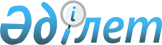 Об изменении границы (черты) Бурылского, Жалгизтюбинского и Мырзатайского сельских округов Байзакского района Жамбылской областиПостановление акимата Жамбылской области от 4 декабря 2015 года № 294 и решение маслихата Жамбылской области от 14 декабря 2015 года № 43-9. Зарегистрировано Департаментом юстиции Жамбылской области 15 января 2016 года № 2903       Примечание РЦПИ.

       В тексте документа сохранена пунктуация и орфография оригинала.

      В соответствии с Земельным кодексом Республики Казахстан от 20 июня 2003 года, Законом Республики Казахстан от 23 января 2001 года "О местном государственном управлении и самоуправлении в Республике Казахстан" и Законом Республики Казахстан от 8 декабря 1993 года "Об административно-территориальном устройстве Республики Казахстан" акимат Жамбылской области ПОСТАНОВЛЯЕТ и Жамбылский областной маслихат РЕШИЛ:

      1. Изменить границы Бурылского, Жалгизтюбинского, Мырзатайского сельских округов Байзакского района, Жамбылской области по экспликации земель, согласно приложениям 1, 2, 3 к настоящему нормативному правовому акту земельные участки в административные границы:

      1) уменьшить земли Бурылского сельского округа общей площадью 658 гектаров разделив село Торткол; 

       2) уменьшить земли Жалгизтюбинского сельского округа общей площадью 141 гектаров разделив село Сенкибай и увеличить общей площадью на 658 гектаров присоединив село Торткол;

       3) увеличить земли Мырзатайского сельского округа общей площадью на 141 гектаров присоеденив село Сенкибай. 

       2. Контроль за исполнением данного нормативного правового акта возложить на постоянную комиссию Жамбылского областного маслихата по вопросам развития региона, административно-территориального обустройства, сельского хозяйства и по рассмотрению проектов договоров по закупу земельных участков и на заместителя акима Жамбылской области А. Нуралиева. 

       3. Настоящий нормативный правовой акт вступает в силу со дня государственной регистрации в органах юстиции и вводится в действие по истечении десяти календарных дней после дня его первого официального опубликования.

 Экспликация земель Бурылского сельского округа Байзакского района Жамбылской области Экспликация земель Жалгизтюбинского сельского округа Байзакского района Жамбылской области  Экспликация земель Мырзатайского сельского округа Байзакского района Жамбылской области
					© 2012. РГП на ПХВ «Институт законодательства и правовой информации Республики Казахстан» Министерства юстиции Республики Казахстан
				
      Аким области

Председатель сессии

      К. Кокрекбаев

областного маслихата

А. Едильбаев

      Секретарь

      областного маслихата

      Б. Карашолаков
Приложение 1
к постановлению акимата
Жамбылской области от "4" 
декабря 2015 года №294 и
решению Жамбылского
областного маслихата от "14"
декабря 2015 года №43-9 Расположение земельного участка

Общая площадь (гектар)

В том числе

В том числе

В том числе

В том числе

В том числе

В том числе

В том числе

В том числе

В том числе

В том числе

Расположение земельного участка

Общая площадь (гектар)

сельскохозяйственные угодий

сельскохозяйственные угодий

сельскохозяйственные угодий

сельскохозяйственные угодий

сельскохозяйственные угодий

лесистый-кустарниковый лощини (гектар)

под водой (гектар)

под строительство (гектар)

под дорожные, уличные (гектар)

прочие земли (гектар)

Расположение земельного участка

Общая площадь (гектар)

всего(гектар)

пашни (гектар)

пашни (гектар)

многолетние насаждении (гектар)

пастбища(гектар)

лесистый-кустарниковый лощини (гектар)

под водой (гектар)

под строительство (гектар)

под дорожные, уличные (гектар)

прочие земли (гектар)

Расположение земельного участка

Общая площадь (гектар)

всего(гектар)

всего (гектар)

орошаемый (гектар)

многолетние насаждении (гектар)

пастбища(гектар)

лесистый-кустарниковый лощини (гектар)

под водой (гектар)

под строительство (гектар)

под дорожные, уличные (гектар)

прочие земли (гектар)

1

2

3

4

5

6

7

8

9

10

11

12

13

1

Площадь земли Бурылского сельского округа по земельному балансу

1400,2

1136,0

165,0

156,0

30,0

941,0

4,0

49,0

20,0

166,0

25,2

2

Площадь земли ауыла Торткол

658,0

567,0

9,0

9,0

2,0

556,0

1,0

33,0

1,0

35,0

21,0

3

Площадь земель Бурылского сельского округа после изменения черты

742,2

569,0

156,0

147,0

28,0

385,0

3,0

16,0

19,0

131,0

4,2

Приложение 2
к постановлению акимата
Жамбылской области от "4" 
декабря 2015 года №294 и
решению Жамбылского
областного маслихата от "14"
декабря 2015 года №43-9 Расположение земельного участка

Общая площадь (гектар)

В том числе

В том числе

В том числе

В том числе

В том числе

В том числе

В том числе

В том числе

В том числе

В том числе

Расположение земельного участка

Общая площадь (гектар)

сельскохозяйственные угодий

сельскохозяйственные угодий

сельскохозяйственные угодий

сельскохозяйственные угодий

сельскохозяйственные угодий

лесистый-кустарниковый лощини (гектар)

под водой (гектар)

под строительство (гектар)

под дорожные, уличные (гектар)

прочие земли (гектар)

Расположение земельного участка

Общая площадь (гектар)

Всего (гектар)

пашни(гектар)

пашни(гектар)

многолетние насаждении (гектар)

Пастбища (гектар)

лесистый-кустарниковый лощини (гектар)

под водой (гектар)

под строительство (гектар)

под дорожные, уличные (гектар)

прочие земли (гектар)

Расположение земельного участка

Общая площадь (гектар)

Всего (гектар)

Всего (гектар)

Орошаемый (гектар)

многолетние насаждении (гектар)

Пастбища (гектар)

лесистый-кустарниковый лощини (гектар)

под водой (гектар)

под строительство (гектар)

под дорожные, уличные (гектар)

прочие земли (гектар)

1

2

3

4

5

6

7

8

9

10

11

12

13

1

Площадь земли Жалгызтюбинского сельского округа по земельному балансу

976,0,0

771,0

105,0

105,0

6,0

660,0

1,0

19,0

12,0

158,0

15,0

2

Площадь земли ауыла Сенкибай

141,0

100,0

30,0

30,0

1,0

69,0

1,0

6,0

2,0

29,0

3,0

3

Оставшийся площадь земли Жалгызтюбинского сельского округа

835,0

661,0

75,0

75,0

5,0

591,0

0

13,0

10,0

129,0

12,0

4

Площадь земли ауыла Торткол

658,0

567,0

9,0

9,0

2,0

556,0

1,0

33,0

1,0

35,0

21,0

5

Площадь земель Бурылского сельского округа после изменения черты

1493,0

1238,0

84,0

84,0

7,0

1147,0

1,0

46,0

11,0

164,0

33,0

Приложение 3
к постановлению акимата
Жамбылской области от "4" 
декабря 2015 года №294 и
решению Жамбылского
областного маслихата от "14"
декабря 2015 года №43-9 Расположенный земельный участок

Общая площадь (гектар)

В том числе

В том числе

В том числе

В том числе

В том числе

В том числе

В том числе

В том числе

В том числе

В том числе

Расположенный земельный участок

Общая площадь (гектар)

сельскохозяйственные угодий

сельскохозяйственные угодий

сельскохозяйственные угодий

сельскохозяйственные угодий

сельскохозяйственные угодий

лесистый-кустарниковый лощини (гектар)

под водой (гектар)

под строительство (гектар)

под дорожные, уличные (гектар)

прочие земли (гектар)

Расположенный земельный участок

Общая площадь (гектар)

Всего (гектар)

пашни (гектар)

пашни (гектар)

многолетние насаждении (гектар)

пастбища (гектар)

лесистый-кустарниковый лощини (гектар)

под водой (гектар)

под строительство (гектар)

под дорожные, уличные (гектар)

прочие земли (гектар)

Расположенный земельный участок

Общая площадь (гектар)

Всего (гектар)

Всего (гектар)

суармалы, (гектар)

многолетние насаждении (гектар)

пастбища (гектар)

лесистый-кустарниковый лощини (гектар)

под водой (гектар)

под строительство (гектар)

под дорожные, уличные (гектар)

прочие земли (гектар)

1

2

3

4

5

6

7

8

9

10

11

12

13

1

Площадь земли Мырзатайского сельского округа по земельному балансу

821,0

708,0

45,0

45,0

15,0

648,0

0

14,0

6,0

77,0

16,0

2

Площадь земли ауыла Сенкибай

141,0

100,0

30,0

30,0

1,0

69,0

1,0

6,0

2,0

29,0

3,0

3

Площадь земель Мырзатайского сельского округа после изменения черты

962,0

808,0

75,0

75,0

75,0

717,0

1,0

20,0

8,0

106,0

19,0

